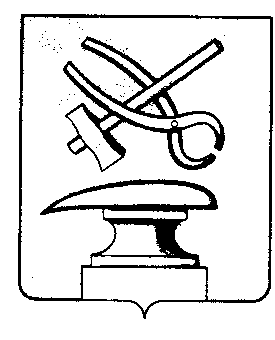 РОССИЙСКАЯ ФЕДЕРАЦИЯПЕНЗЕНСКАЯ ОБЛАСТЬСОБРАНИЕ ПРЕДСТАВИТЕЛЕЙ  ГОРОДА КУЗНЕЦКАРЕШЕНИЕО внесении изменения в Положение о бюджетном устройстве и бюджетном процессе в городе Кузнецке Пензенской области, утвержденном решением Собрания представителей города Кузнецка от 27.10.2011 № 108-45/5Принято Собранием представителей города Кузнецка 24 марта 2022 годаВ соответствии со статьей 217 Бюджетного кодекса Российской Федерации, руководствуясь статьей 21 Устава города Кузнецка Пензенской области,Собрание представителей города Кузнецка решило:1. Внести в Положение о бюджетном устройстве и бюджетном процессе в городе Кузнецке Пензенской области, утвержденное решением Собрания представителей города Кузнецка от 27.10.2011 № 108-45/5 (далее – Положение) следующее изменение:1.1. Подпункт 22 пункта 4 статьи 12 Положения дополнить абзацем следующего содержания:«и) в случае увеличения (уменьшения) бюджету города в соответствии с законом Пензенской области о бюджете Пензенской области на текущий финансовый год и плановый период и (или) актом Правительства Пензенской области дотации на поддержку мер по обеспечению сбалансированности местных бюджетов из бюджета Пензенской области.».2. Настоящее решение вступает в силу после официального опубликования.3. Опубликовать настоящее решение в Вестнике Собрания представителей города Кузнецка.  Глава города Кузнецка                                                                                С.И.Лаптев24.03.2022 № 15-32/7